Обеспечение преемственности начального и среднего образования в соответствии с ФГОСКучукова А.А., учитель географии МОУ «Иогачская СОШ»Основная образовательная программа основного общего образования организации образования в соответствии с требованиями определяет цели и задачи реализации основной образовательной программы основного общего образования  Для достижения поставленных целей при разработке и реализации основной образовательной программы основного общего образования предусматривает решение следующих основных задач:– обеспечение преемственности начального общего, основного общего, среднего (полного) общего образования;Преемственность – это двусторонний процесс. С одной стороны – начальная ступень, которая формирует те знания, умения и навыки, необходимые для дальнейшего обучения в основной школе. С другой стороны – основная школа, которая развивает (а не игнорирует) накопленный в начальной школе потенциал. В соответствии с новыми стандартами, изучение географии начинается с 5 класса. При этом наиболее важными психолого-педагогическими условиями являются учёт преемственности содержания курсов «Окружающий мир» и «География».1-4 классы обучаются по программе «Школа России».Все учебники системы имеют завершенные линии с 1 по 4 класс, а также развёрнутое учебно-методическое сопровождение в виде рабочих тетрадей, дидактических материалов, проверочных работ, поурочных разработок, книг для чтения, демонстрационных таблиц, электронных приложений к учебникам, словарей и других пособий.Данный курс насыщен географическим содержанием,  является основой для последующего изучения нового предмета. В основе методики преподавания курса «Окружающий мир» лежит проблемно-поисковый подход, обеспечивающий «открытие» детьми нового знания и активное освоение различных способов познания окружающего. При этом используются разнообразные методы и формы обучения с применением системы средств, составляющих единую информационно-образовательную среду. Учащиеся ведут наблюдения явлений природы и общественной жизни, выполняют практические работы и опыты, в том числе исследовательского характера, различные творческие задания. Проводятся дидактические и ролевые игры, учебные диалоги, моделирование объектов и явлений окружающего мира. Для успешного решения задач курса проводятся  экскурсии и учебные прогулки, встречи с людьми различных профессий, организация посильной практической деятельности по охране среды и другие формы работы, обеспечивающие непосредственное взаимодействие ребёнка с окружающим миром. Занятия проводятся не только в классе, но и на улице, в лесу, парке, музее и т. д. Одной из главных особенностей стандарта является нацеленность на результат. В стандарте выделены три группы результатов: личностные, метапредметные, предметные. Личностными результатами изучения курса «Окружающий мир» является формирование следующих умений:  Оценивать жизненные ситуации (поступки людей) с точки зрения общепринятых норм и ценностей: учиться отделять поступки от самого человека. Например: Оценивать личную роль в охране воды, воздуха, полезных ископаемых, экосистем, растительного и животного мира.  Объяснять с позиции общечеловеческих нравственных ценностей, почему конкретные простые поступки можно оценить как хорошие или плохие.овладение начальными навыками адаптации в динамично изменяющемся и развивающемся миреналичие мотивации к творческому труду, работе на результат, бережному отношению к материальным и духовным ценностям  Самостоятельно определять и высказывать самые простые общие для всех людей правила поведения (основы общечеловеческих нравственных ценностей). правила поведения в различных ситуациях ( в парке, в лесу, на реке и озере) В предложенных ситуациях, опираясь на общие для всех правила поведения, делать выбор, какой поступок совершить. Средством достижения этих результатов служит учебный материал и задания учебника. Метапредметными результатами изучения курса «Окружающий мир является формирование следующих универсальных учебных действий: Регулятивные УУД:  Совместно с учителем обнаруживать и формулировать учебную проблему.Урок «Окружающий мир». Тема урока: «План и карта». Учащимся предлагается изобразить в тетради яблоко, карандаш в натуральную величину. Затем учитель дает задание изобразить дом в натуральную величину. Так как это невозможно, учащиеся под руководством учителя приходят к выводу, что необходимо использовать масштаб.В любом случае возникает проблемная ситуация «с удивлением» или «с затруднением», дальше - побуждающий диалог.  Работая по плану, сверять свои действия с целью и, при необходимости, исправлять ошибки с помощью учителя. 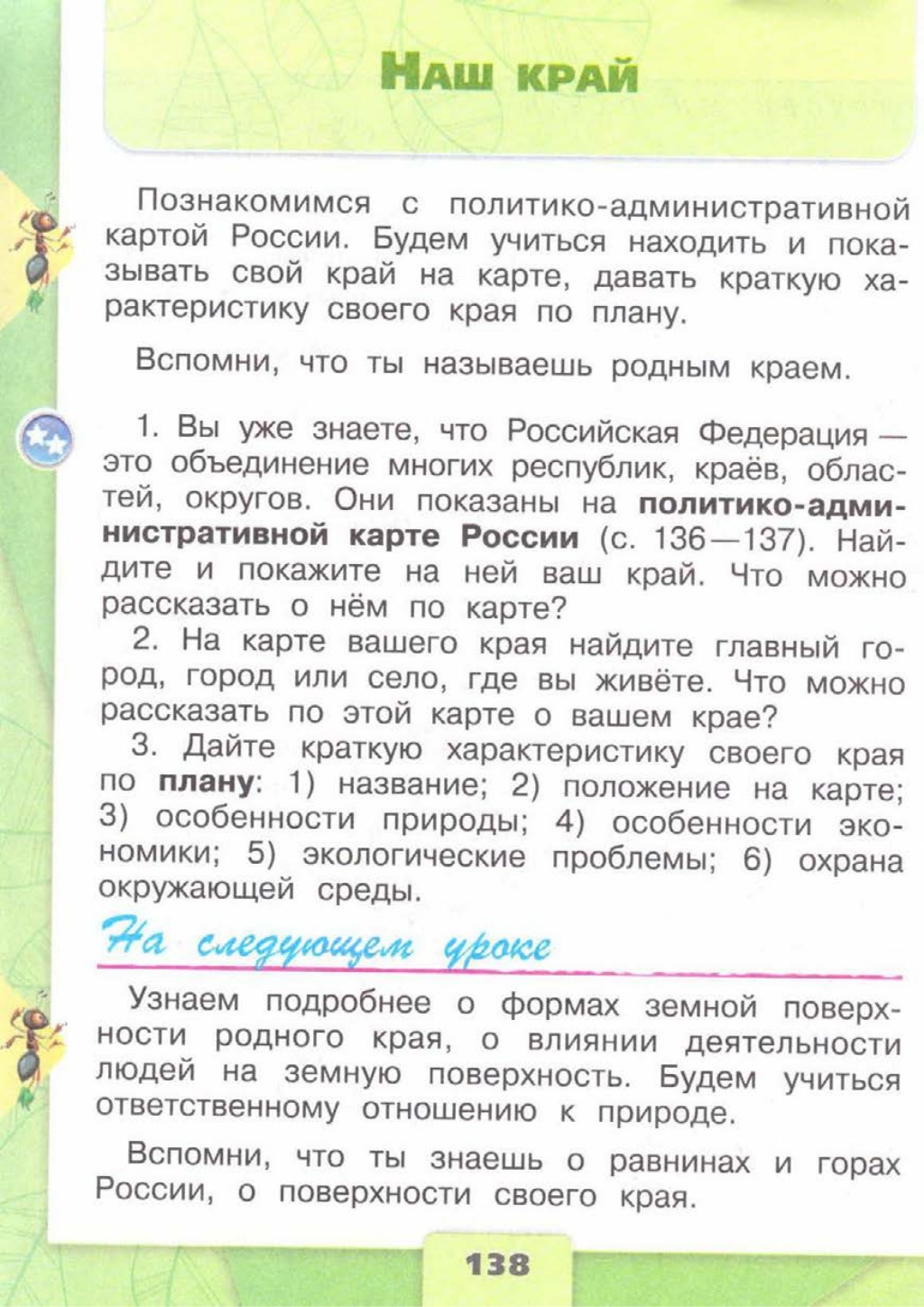   В диалоге с учителем вырабатывать критерии оценки и определять степень успешности выполнения своей работы и работы всех, исходя из имеющихся критериев. В методическом аппарате каждой темы имеются задания для осуществления контрольнооценочной деятельности. В конце каждого раздела помещены задания под рубрикой «Проверим себя и оценим свои достижения», которые позволяют учащимся сделать вывод о достижении поставленных в начале изучения раздела целей и задач.Познавательные УУД: В стандартах второго поколения очень большое внимание уделяется работе учащихся с информацией, как одному из важнейших компонентов умения учиться. В связи с этим в УМК «Школа России» разработана специальная система навигации, позволяющая ученику ориентироваться внутри комплекта, а также выходить за рамки комплекта в поисках других источников информации. Отбирать необходимые для решения учебной задачи источники информации среди предложенных учителем словарей, энциклопедий, справочников. Так, в частности в учебниках «Окружающий мир» имеются ссылки на пособия для учащихся: атлас-определитель «От земли до неба», «Зеленые страницы», «Великан на поляне».Специальная система заданий связывает учебник и рабочую тетрадь, учебник и тетрадь тестов, а также организует поиск необходимой информации: в сети Интернет, энциклопедической, справочной, краеведческой, научно-популярной литературе.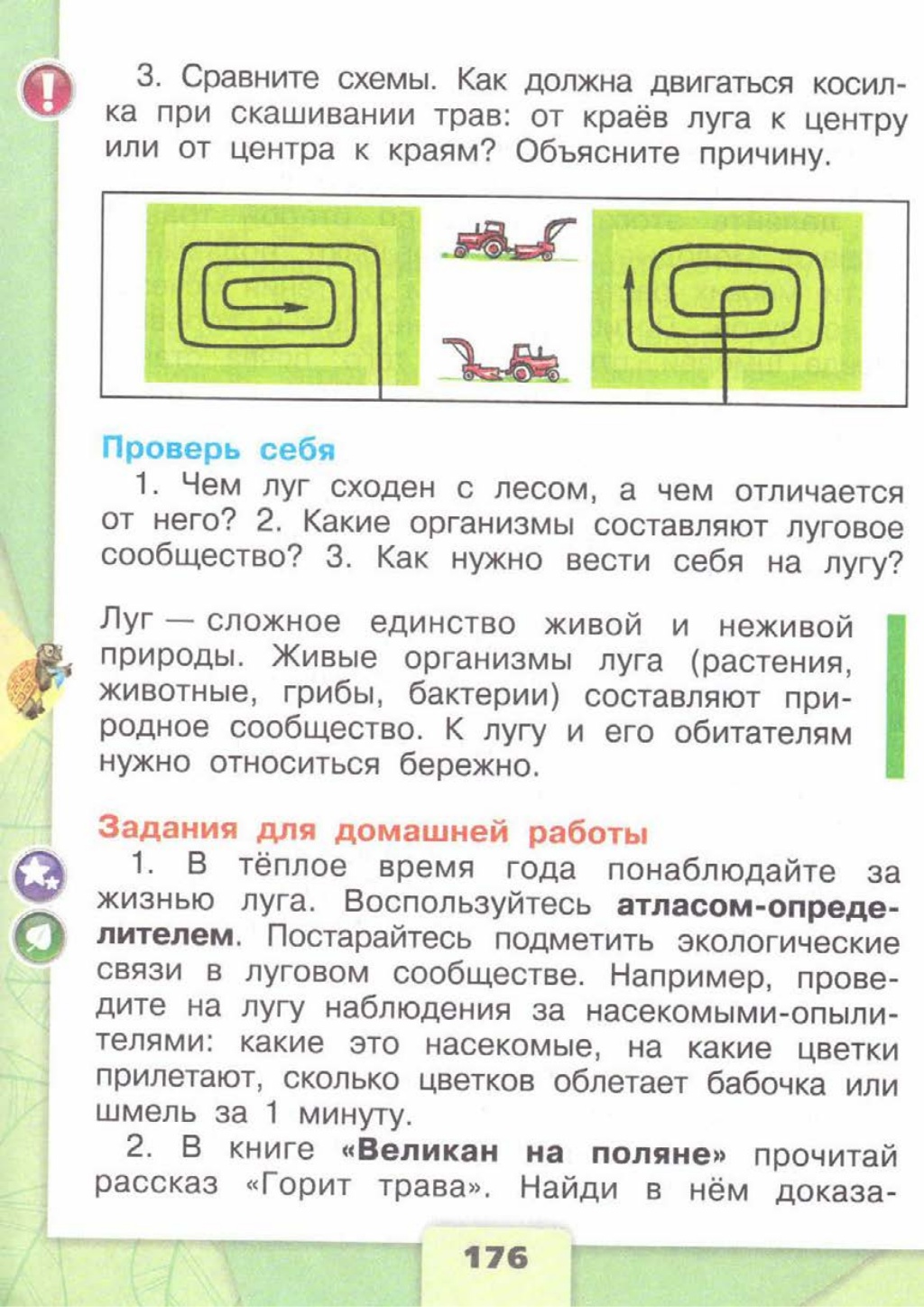 Например Словарная работа (по ходу чтения текста дети простым карандашом подчеркивают непонятные им слова и научные термины, далее идет работа со справочной литературой, подбор синонимов, построение высказываний с новым научным понятием)  Ориентироваться в своей системе знаний: самостоятельно предполагать, какая информация нужна для решения учебной задачи в один шаг.  Добывать новые знания: извлекать информацию, представленную в разных формах (текст, таблица, схема, иллюстрация и др.).Например: Извлекать ( по заданию учителя) необходимую информацию из учебника и дополнительных источников знаний (словари, справочники, энциклопедии) о природных зонах и обсуждать полученные сведения. 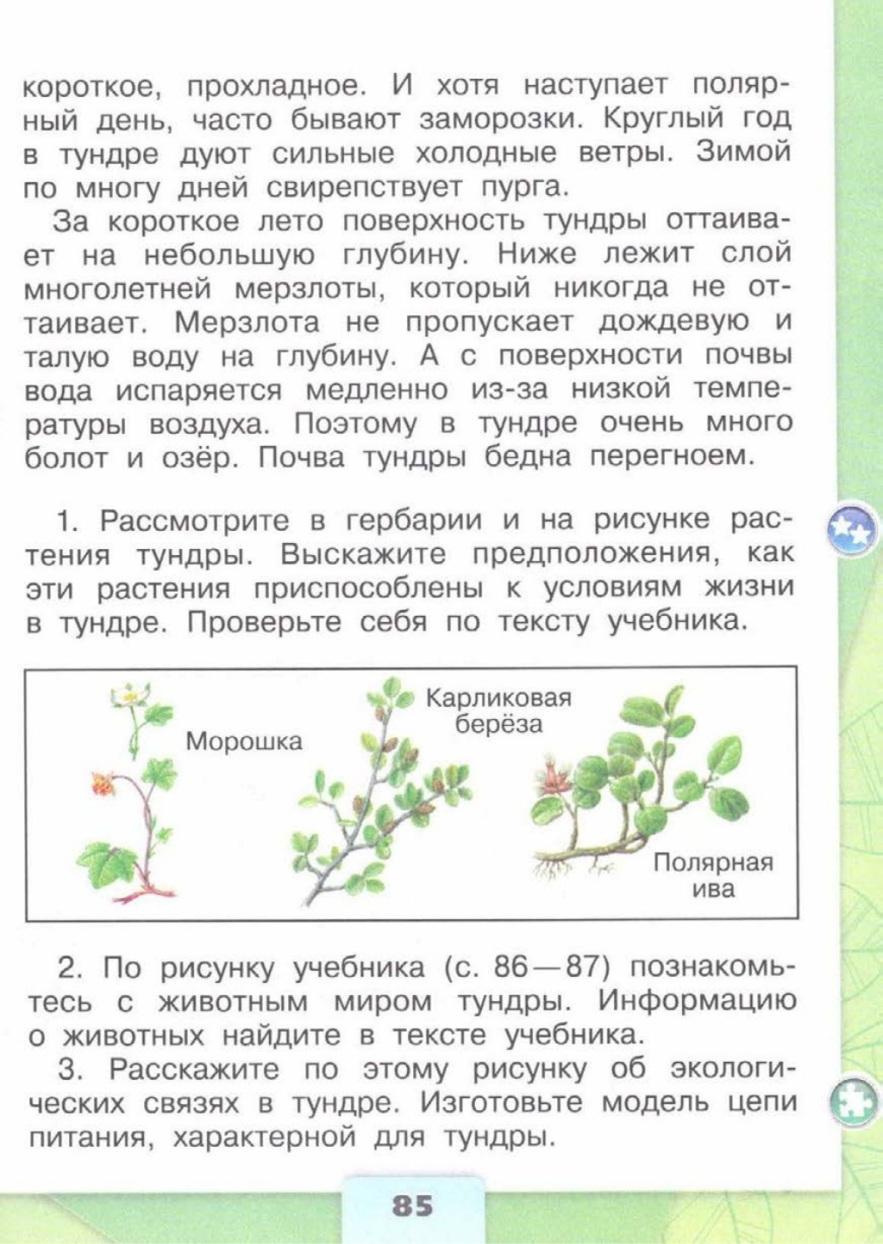  Перерабатывать полученную информацию: сравнивать и группировать факты и явления; определять причины явлений, событий. 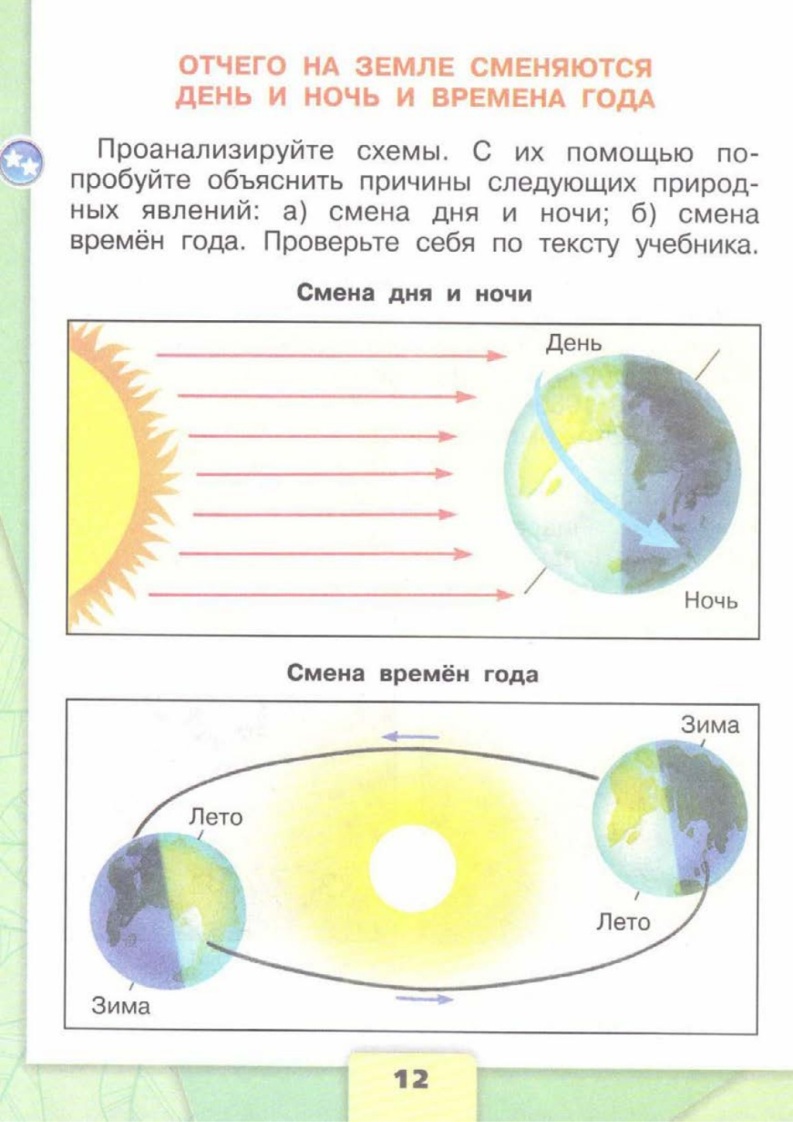 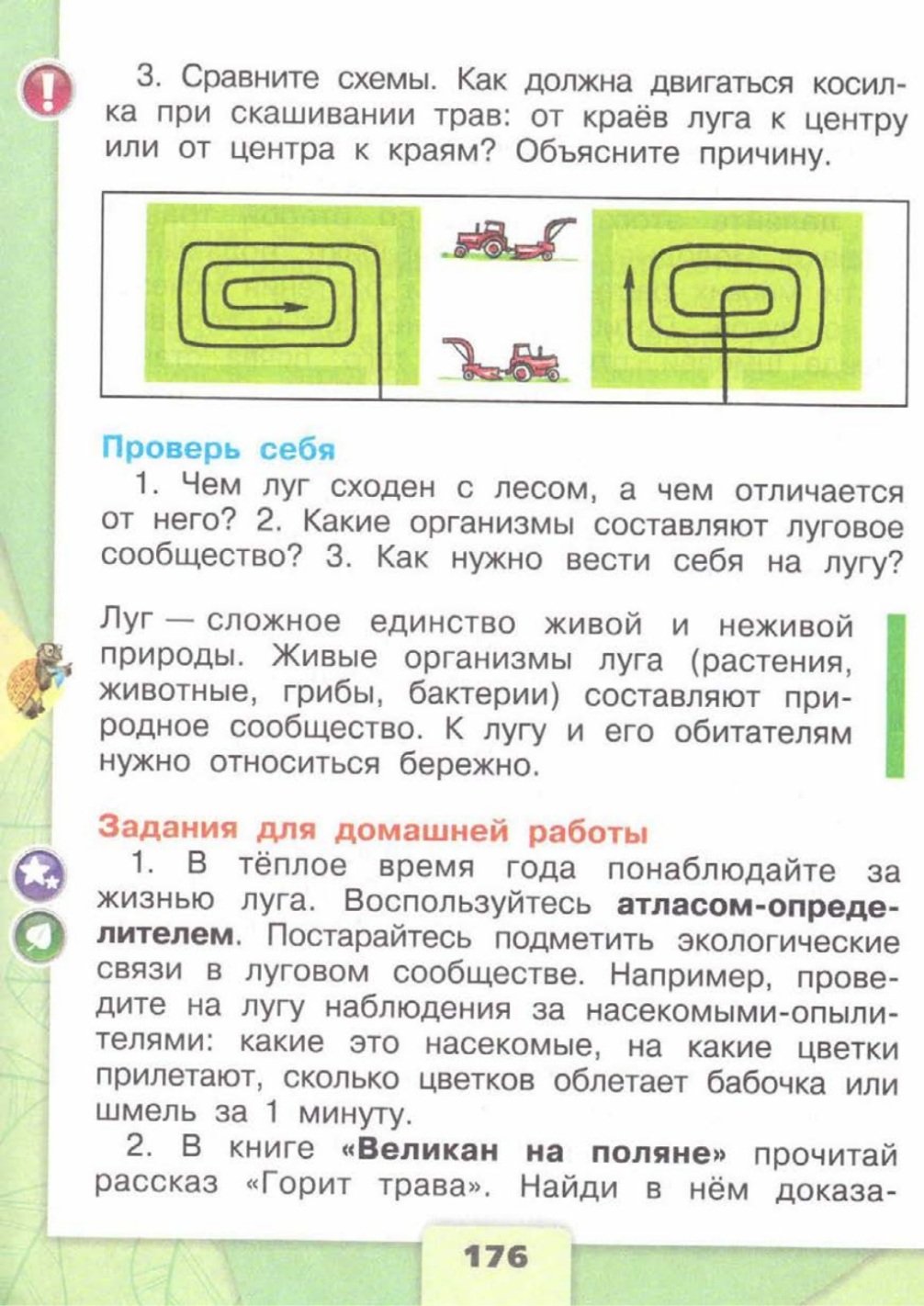  Перерабатывать полученную информацию: делать выводы на основе обобщения знаний.Учащиеся ведут наблюдения явлений природы и общественной жизни, выполняют практические работы и опыты.  Преобразовывать информацию из одной формы в другую: составлять простой план учебно-научного текста.  Преобразовывать информацию из одной формы в другую: представлять информацию в виде текста, таблицы, схемы. Средством формирования этих действий служит учебный материал и задания учебника. Коммуникативные УУД:  Доносить свою позицию до других: оформлять свои мысли в устной и письменной речи с учётом своих учебных и жизненных речевых ситуаций. 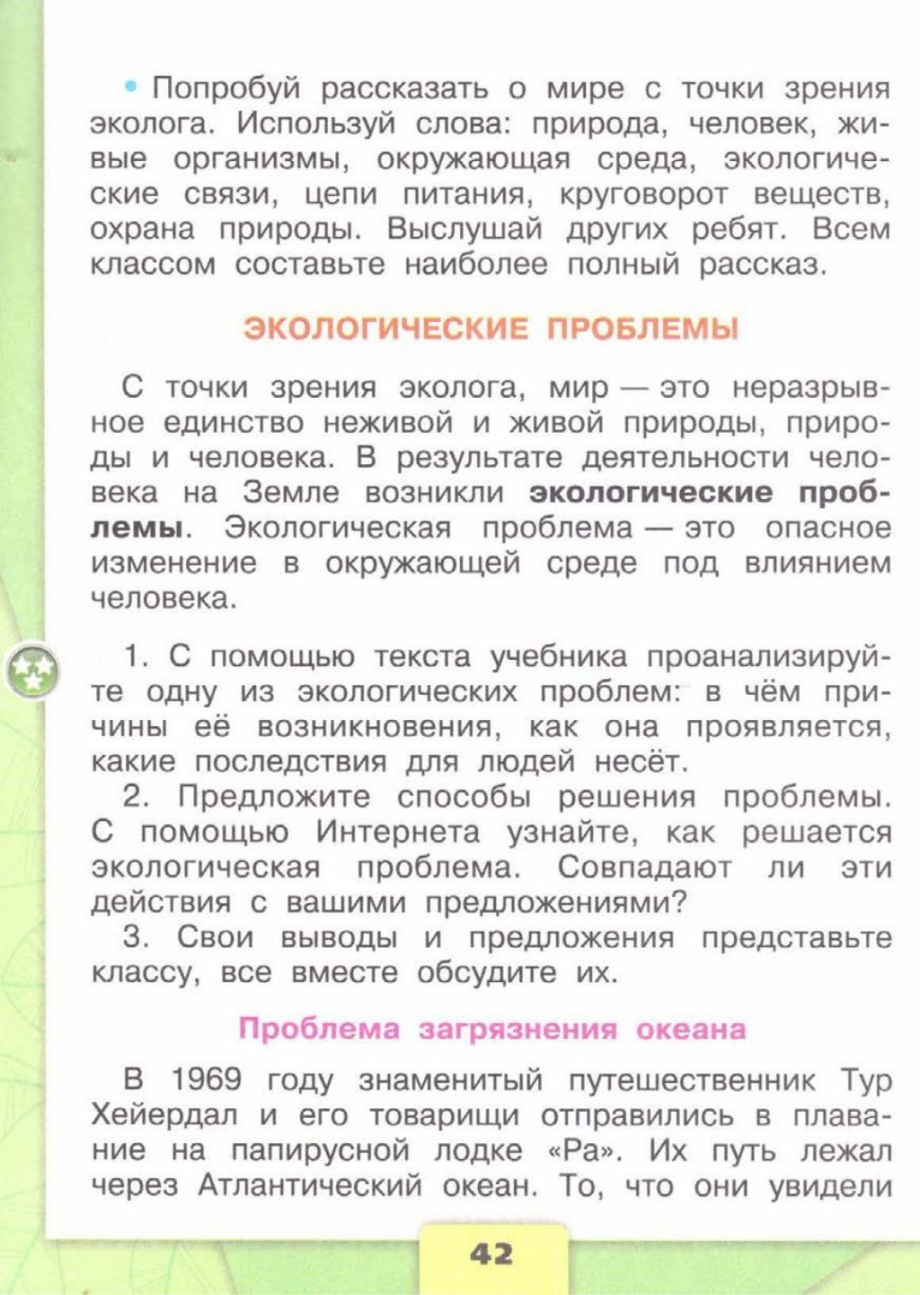  Доносить свою позицию до других: высказывать свою точку зрения и пытаться её обосновать, приводя аргументы.  Слушать других, пытаться принимать другую точку зрения, быть готовым изменить свою точку зрения.Организация работы на уроках окружающего мираОбщеизвестно, что основной формой организации процесса обучения является урок. В условиях введения стандартов нового поколения задача учителя школы состоит в том, чтобы обеспечить организацию такой учебной деятельности обучающихся, в процессе которой развивались бы их способности. Одна из форм коллективной деятельности учащихся на уроке является Групповая работа Как гласит народная мудрость «Одна голова хорошо, а две лучше» В чём преимущества групповой работы как методического приёма учителя Выполняя задание в группах, дети пользуются справочной литературой, учебником, используют метод поиска и отбора нужной информации, обсуждают прочитанное, таким образом происходит взаимообмен информацией, где каждый участник группы активно вовлечен в деятельность.  Умеют осуществлять работу в группе, вести продуктивный диалог, выражать свои мысли точно, полно, быть терпимым к мнениям других, учитывать их в совместной работеОсуществляется работа в парах с первого класса.Проверять можно ответ, ход решения задачи, домашнее задание и т.д. Следующий этап — научить тренироваться в парах (таблица сложения, устный счет, выполнение заданий по вариантам с последующей взаимопроверкой). Далее идет обсуждение в парах. Это значит говорить по данной теме, ставить вопросы и раскрывать их («Передайте друг другу, о чем я вам только что рассказала»; «Скажи напарнику, как ты его понял» и т.п.) Следует научить детей правильно задавать вопросы и точно отвечать на них. При работе в парах младшие школьники приучаются внимательно слушать ответ товарища (ведь они выступают в роли учителя); постоянно готовиться к ответу (для ребенка важно, чтобы его спросили); учиться говорить, отвечать, доказывать. Ученик может делать в этот момент то, что в другое время не разрешается — общаться с одноклассником, свободно сидеть. Детям такая работа очень нравится. Ограничение во времени и нежелание отстать от других пар стимулирует первоклассников не отвлекаться и общаться только по теме урока. Есть дети, которые стесняются высказываться при всем классе. В более узком кругу сверстников стеснительные ученики начинают говорить, поскольку знают, их выслушают, не будут смеяться, при необходимости объяснят и помогут.Современные пятиклассники готовы к активной познавательной деятельности и самостоятельному решению учебных задач. Теперь же, в соответствии с новыми стандартами, нужно:усилить мотивацию ребёнка к познанию географии,продемонстрировать ему, что школьные занятия – это не получение отвлечённых от жизни знаний, а необходимая подготовка к жизни, её узнавание, поиск полезной информации и навыки ее применения в реальной жизни.